附件2：交通指南    一、上海证券交易所    地址：上海市浦东新区浦东南路528号    二、交通指南    1、上海浦东国际机场至上海证券交易所乘出租车至上交所需150元左右。地铁：乘地铁2号线至东昌路站1号出口步行5分钟左右。    2、上海虹桥国际机场/上海虹桥火车站到上海证券交易所乘出租车至上交所需100元左右。乘地铁2号线至东昌路站1号出口步行5分钟左右。    三、参考地图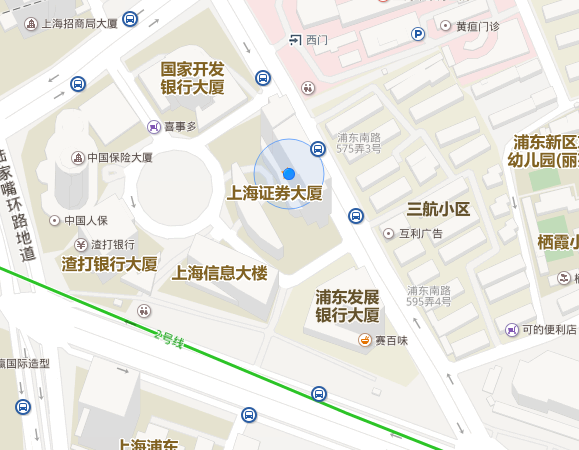 